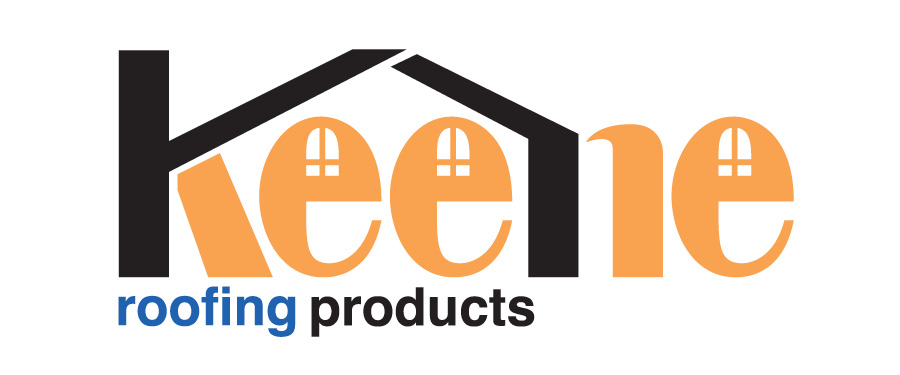 SECTION 07 46 00DRAINAGE MATGENERALSECTION INCLUDESDrainage and Ventilation Mat.RELATED SECTIONSSection 07 46 00 – Siding: Wall construction of siding veneers.REFERENCESASTM E84 - Standard Test Method for Surface Burning Characteristics of Building Materials.SUBMITTALSSubmit under provisions of Section 01 33 00.Product Data:  Manufacturer's data sheets on each product to be used, including:Preparation instructions and recommendations.Storage and handling requirements and recommendations.Installation methods.QUALITY ASSURANCEManufacturer Qualifications:  Minimum 2 years production of similar products.Installer Qualifications:  Experience with installation of similar products.DELIVERY, STORAGE, AND HANDLINGStore products in manufacturer's unopened packaging until ready for installation.PRODUCTSMANUFACTURERSAcceptable Manufacturer:  Keene Building Products; PO Box 241353, Mayfield Heights, Ohio 44124.  Toll Free Tel: (877) 514-5336, Tel: (440) 605-1020.  Fax: (440) 605-1120.  Email: info@keeneBuilding.com.  Web: http://www.KeeneBuilding.com.Substitutions:  Not permitted.Requests for substitutions will be considered in accordance with provisions of Section 01 25 00.DRAINAGE MATDrainage Mat: Randomly oriented geometric patterned drainage and ventilation mat designed to eliminate moisture and moisture vapor in siding applications.Product:  CDR Vent as manufactured by Keene Building Products. Physical Characteristics: 0.30 inches (7.6 mm) thick.9.9 oz/sq. yd. (336 g/sq m) total weight.48 inches (122 cm) wide.60 feet (18.3 m) roll length.Performance: Drainage of liquid moisture and ventilation between sheathing and exterior veneer. Material: UV stabilized nylon.Class-A flame spread per ASTM E84.Hydrophobic compound.Resistant to chemicals.Does not support mold growth.EXECUTIONEXAMINATIONDo not begin installation until substrates have been properly prepared.If substrate preparation is the responsibility of another installer, notify Architect of unsatisfactory preparation before proceeding.PREPARATIONClean surfaces thoroughly prior to installation.Prepare surfaces using the methods recommended by the manufacturer for achieving the best result for the substrate under the project conditions.DRAINAGE MAT INSTALLATIONInstall in accordance with manufacturer's instructions.Inspection of Wall Conditions and Weather Barrier/Building Wrap: Ensure that the wall is free from structural defects, that any membranes or flashing are properly installed and that the final system will have a path for moisture to escape from the wall.Installation for Siding:Install building paper or house wrap and flashing to manufacturers’ recommendations.Place drainage mat horizontally against exterior wall to create a continuous even drainage plane.  Do not overlap product.Mechanically fasten with a staple hammer, large head nail or washer and screw one fastener for each square foot (0.1 sq. m). When installing over concrete or block back-up walls that do not accept mechanical fasteners hold in place with small dabs of glue every 2.0 feet (0.61 m). Do not fasten through flashing.Install siding, shingle or fiber-cement siding according to manufacturers’ recommendations.  When choosing a fastener, allow for thickness of drainage mat. Pneumatic nail guns can be used if nails meet manufacturers’ recommendations and air pressure and depth gauge is set to fasten nail snug with surface.END OF SECTION